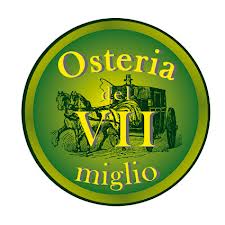 MENU BANCHETTI  PRIMAVERA/ESTATEMINIMO GARANTITO 10 PERSONE Menu- Euro 35 per persona include: aperitivo di benvenuto, antipasto, 1 bis di primi piatti, 1 secondo piatto da scegliere, Torta da Scegliere o Dolce della Casa.Bevande incluse : Acqua Minerale & Caffè - 1 bottiglia di vino a ogni 4 persone.  Degustazioni di AntipastiCarpaccio di piovra Gratinato sul letto di trevisana*****Ventaglio di tonno affumicato con soncino e agrodolce*****Insalatina di mare con Primizie di Stagione ****Focaccia Con Olio e origano1 Bis di primiRisotto Carnaroli con fiori di zucca e zafferano*****Gnocchi di patate verdi con Stracciatella di Bufala Secondo piatto da scegliereTotanetti Freschi Fritti con Verdurine oMedaglioni di filetto di manzo in Crema di Porcini 